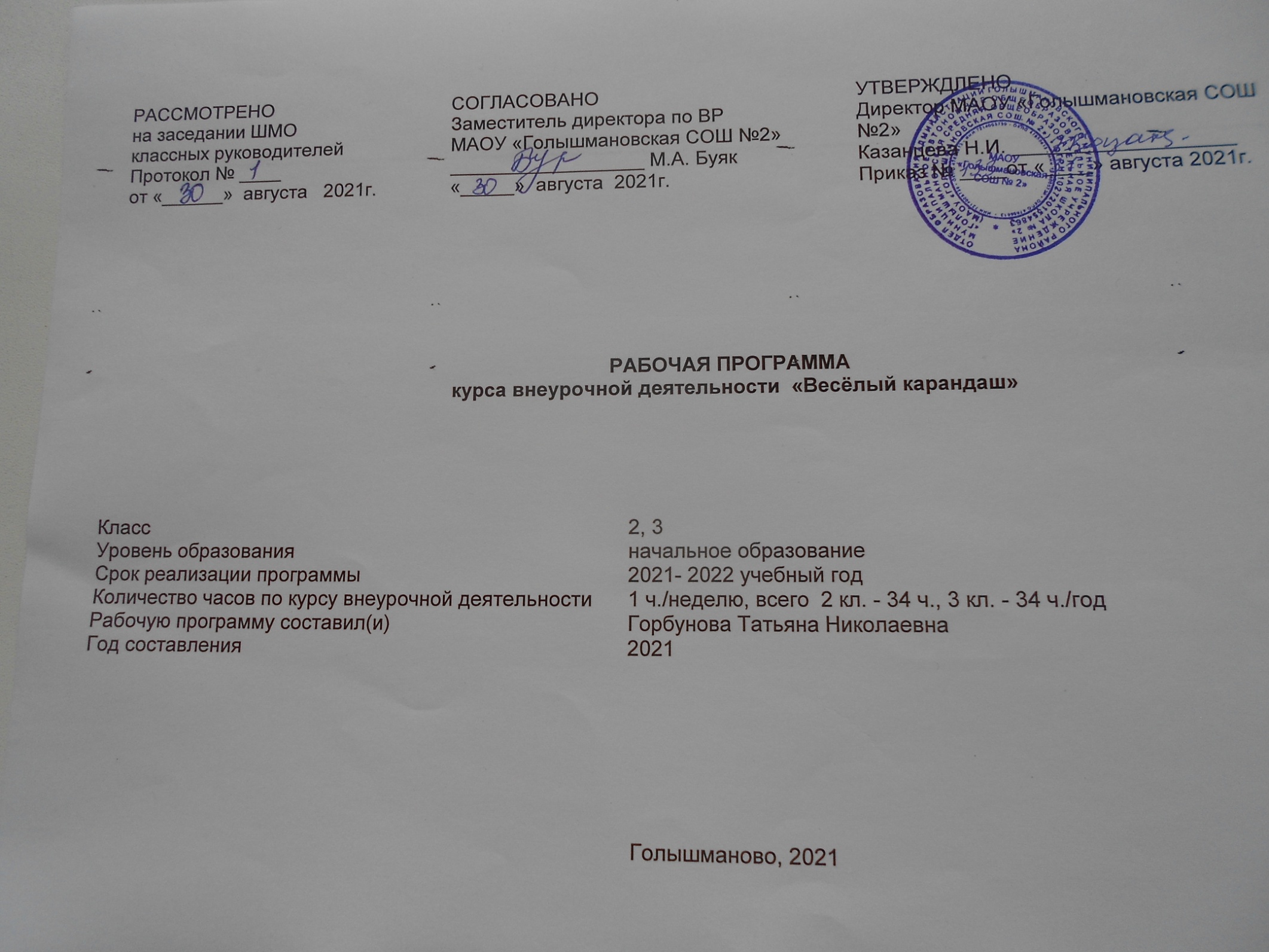 РЕЗУЛЬТАТЫ ОСВОЕНИЯ КУРСА ВНЕУРОЧНОЙ ДЕЯТЕЛЬНОСТИВ результате изучения курса должны быть достигнуты результаты.1.  Личностные результаты освоения программы курса отражаются в индивидуальных качественных свойствах учащихся, которые они должны приобрести в процессе освоения учебного предмета по программе :эмоционально-ценностное отношение к природе, человеку, обществу; различать и передавать в художественно-творческой деятельности  характер, эмоциональное состояние и своё отношение средствами художественного языка;чувство гордости за культуру и искусство Родины, своего народа;уважительное отношение к культуре и искусству других народов нашей страны и мира в целом;понимание особой роли культуры и  искусства в жизни общества и каждого отдельного человека;сформированность эстетических чувств, художественно-творческого мышления, наблюдательности и фантазии;овладение навыками коллективной деятельности в процессе совместной творческой работы в команде одноклассников под руководством учителя;умение сотрудничать с товарищами в процессе совместной деятельности, соотносить свою часть работы с общим замыслом;умение обсуждать и анализировать собственную  художественную деятельность  и работу одноклассников с позиций творческих задач данной темы, с точки зрения содержания и средств его выражения.  Метапредметные результаты освоения программы курса характеризуют уровень                                                                                                            сформированности  универсальных способностей учащихся, проявляющихся в познавательной и практической творческой деятельности:умение видеть и воспринимать проявления художественной культуры в окружающей жизни;овладение умением вести диалог, распределять функции и роли в процессе выполнения коллективной творческой работы;использование средств информационных технологий для решения различных учебно-творческих задач в процессе поиска дополнительного изобразительного материала, выполнение творческих проектов отдельных упражнений по живописи, графике, моделированию и т.д.;умение планировать и грамотно осуществлять учебные действия в соответствии с поставленной задачей, находить варианты решения различных художественно-творческих задач;умение рационально строить самостоятельную творческую деятельность, умение организовать место занятий;осознанное стремление к освоению новых знаний и умений, к достижению более высоких и оригинальных творческих результатов.Предметные результаты освоения программы курса  характеризуют опыт учащихся в художественно-творческой деятельности, который приобретается и закрепляется в процессе освоения учебного предмета: знание видов художественной деятельности: изобразительной
(живопись, графика, скульптура), конструктивной (дизайн и архитектура), декоративной (народные и прикладные виды искусства);знание основных видов и жанров пространственно-визуальных искусств;понимание образной природы искусства; эстетическая оценка явлений природы, событий окружающего мира;применение художественных умений, знаний и представлений в процессе выполнения художественно-творческих работ;способность узнавать, воспринимать, описывать и эмоционально оценивать несколько великих произведений русского и мирового искусства;умение обсуждать и анализировать произведения искусства, выражая суждения о содержании, сюжетах и выразительных средствах;усвоение названий ведущих художественных музеев России и художественных музеев своего региона; умение видеть проявления визуально-пространственных искусств в окружающей жизни: в доме, на улице, в театре, на празднике;способность использовать в художественно-творческой деятельности различные художественные материалы и художественные техники;  способность передавать в художественно-творческой деятельности характер, эмоциональные состояния и свое отношение к природе, человеку, обществу;умение компоновать на плоскости листа и в объеме задуманный художественный образ;освоение умений применять в художественно—творческой  деятельности основ цветоведения, основ графической грамоты;овладение  навыками  моделирования из бумаги, лепки из пластилина, навыками изображения средствами аппликации и коллажа;умение характеризовать и эстетически оценивать разнообразие и красоту природы различных регионов нашей страны; умение рассуждать о многообразии представлений о красоте у народов мира, способности человека в самых разных природных условиях создавать свою самобытную художественную культуру; изображение в творческих работах  особенностей художественной культуры разных (знакомых по урокам) народов, передача особенностей понимания ими красоты природы, человека, народных традиций;умение узнавать и называть, к каким художественным культурам относятся предлагаемые (знакомые по урокам) произведения изобразительного искусства и традиционной культуры;способность эстетически, эмоционально воспринимать красоту городов, сохранивших исторический облик, — свидетелей нашей истории;умение  объяснять значение памятников и архитектурной среды древнего зодчества для современного общества;выражение в изобразительной деятельности своего отношения к архитектурным и историческим ансамблям древнерусских городов; умение приводить примеры произведений искусства, выражающих красоту мудрости и богатой духовной жизни, красоту внутреннего  мира человекаиспользовать в индивидуальной и коллективной деятельности различных художественных техник и материалов: коллаж, граттаж, аппликация, бумажная пластика, пластилин, глина, природные материалы.Регулятивные УУД:определять и формулировать цель деятельности на уроке с помощью учителя; проговаривать последовательность действий на уроке;учиться высказывать своё предположение (версию) ;с помощью учителя объяснять выбор наиболее подходящих для выполнения задания материалов и инструментов;учиться готовить рабочее место и выполнять практическую работу по предложенному учителем плану с опорой на образцы, рисунки учебника;выполнять контроль точности разметки деталей с помощью шаблона;Средством для формирования этих действий служит технология продуктивной художественно-творческой деятельности.учиться совместно с учителем и другими учениками давать эмоциональную оценку деятельности класса на уроке.Средством формирования этих действий служит технология оценки учебных успехов.Познавательные УУД:ориентироваться в своей системе знаний: отличать новое от уже известного с помощью учителя;добывать новые знания: находить ответы на вопросы, используя  свой жизненный опыт и информацию, полученную на уроке;перерабатывать полученную информацию: делать выводы в результате совместной работы всего класса;перерабатывать полученную информацию: сравнивать и группировать предметы и их образы;преобразовывать информацию из одной формы в другую – изделия, художественные образы.Коммуникативные УУД:донести свою позицию до других: оформлять свою мысль в рисунках, доступных для изготовления изделиях;слушать и понимать речь других.Средством формирования этих действий служит технология продуктивной художественно-творческой деятельности. Совместно договариваться о правилах общения и поведения в школе и следовать им.2.  Ценностные ориентиры содержания курса                                                                                                                                                                                  Приоритетная цель художественного образования в школе - духовно-нравственное развитие ребенка,  формирование у него качеств, отвечающих представлениям об истинной человечности, о доброте и  культурной полноценности в восприятии мира.                                                                                               Изобразительное искусство вводит ребёнка в удивительный мир творчества, даёт возможность поверить в себя, в свои способности, предусматривает получение учащимися творческого опыта в процессе собственной художественно – творческой деятельности.3. Содержание программы2 класс (34 часа;1 час в неделю) 3 класс (34 часа;1 час в неделю)1. Рисование с натуры (рисунок, живопись) (8 ч)Рисование с натуры, по памяти и по представлению несложных по строению и простых по очертаниям предметов. Выполнение в цвете набросков с натуры (игрушек, птиц, цветов) с передачей общего цвета натуры. Развитие умения выражать первые впечатления от действительности, отражать результаты непосредственных наблюдений и эмоций в рисунках, передавать пропорции, очертания, общее пространственное расположение, цвета изображаемых предметов. Развитие способности чувствовать красоту цвета, передавать свое отношение к изображаемым объектам средствами цвета.Примерные задания.Рисование с натуры, а также по памяти и по представлению (включая и наброски):а) бабочек;б) простых по форме листьев деревьев и кустарников (вишня, рябина, сирень); цветов (незабудка, ландыш, фиалка и т. д.);в) книги, дорожного знака, детского воздушного шара, мяча, овощей (морковь, огурец), фруктов (лимон, мандарин, слива, груша);г) игрушек на елку (шары, зайчики, хлопушки, гирлянды);д) игрушечных машин (легковые автомашины, троллейбус, автобус, трактор и т. п.).Выполнение графических и живописных упражнений.2. Рисование на темы (8 ч)Ознакомление с особенностями рисования тематической композиции. Общее понятие об иллюстрациях. Иллюстрирование сказок. Правильное размещение изображения на плоскости листа бумаги. Передача смысловой связи между объектами композиции. Элементарное изображение в тематическом рисунке пространства, пропорций и основного цвета изображаемых объектов.Эмоционально - эстетическое отношение к изображаемым явлениям, событиям, поступкам персонажей в детских рисунках. Развитие зрительных представлений, образного мышления, воображения, фантазии.Примерные задания.а) рисунки на темы: «Осень», «Любимая сказка», «Зимние развлечения с друзьями», «Мои друзья», «Весна наступает», «С чего начинается Родина», «На морском берегу», «Веселые клоуны», «Старинная башня», «Поле маков», «Праздничная улица»;б) иллюстрирование русских народных сказок: «Гуси-лебеди», «Репка», «Маша и медведь»; стихотворений «Вот север, тучи нагоняя...» А. Пушкина, «Ласточки» А. Плещеева, «Береза» С. Есенина, «Радуга-дуга» С. Маршака, «Елка» Е. Благининой; рассказов Е. Чарушина, «Цветы и ягоды» И. Надеждиной, «На лесной поляне зимой» Г. Скребицкого, «Снежинки» (по М. Ильину и Е. Сегал).3. Декоративная работа (8 ч)Знакомство с видами народного декоративно - прикладного искусства: художественной росписью по дереву (Полхов - Майдан и Городец) и по фарфору (Гжель), русской народной вышивкой. Ознакомление с русской глиняной игрушкой.Для развития детского творчества в эскизах для украшения предметов применяются узоры в полосе, квадрате, прямоугольнике, элементы декоративно - сюжетной композиции. Формирование простейших умений применять в декоративной работе линию симметрии, ритм, элементарные приемы кистевой росписи.Примерные задания.а) выполнение простых узоров в полосе, прямоугольнике для украшения несложных предметов на основе декоративного изображения ягод, листьев;б) выполнение орнаментальной полосы «Мои любимые животные» для украшения классного уголка;в) выполнение коллективной работы - фриза «Здравствуй, весна!» - на основе декоративного изображения цветов, птиц для украшения школы;г) выполнение эскиза украшения для коврика из декоративно переработанных бабочек, цветов, листьев для подарка маме, родным;д) раскрашивание изделий, выполненных на уроках технологии.4. Лепка (3 ч)Лепка листьев деревьев, фруктов, овощей, предметов быта, животных с натуры (чучела, игрушечные животные), по памяти и по представлению. Лепка простейших тематических композиций.Примерные задания:а) лепка листьев деревьев, фруктов, овощей (по выбору) с натуры, по памяти или по представлению;б) лепка птиц и зверей (по выбору) с натуры (чучела, игрушечные животные), по памяти или по представлению;в) лепка тематической композиции на темы: «Лыжник с лыжами в руках», «Летчик в комбинезоне»;г) лепка изделий несложной формы по мотивам народных игрушек.5. Аппликация (3 ч)Рисование узоров геометрических и растительных форм (листьев деревьев, цветов и т. п.) и вырезание из цветной бумаги силуэтов игрушек (зайца, кошки, собаки, медведя, слона).Использование в узоре аппликации трех основных цветов.Примерные задания.а) рисование и вырезание из цветной бумаги простых геометрических и растительных форм, составление из них декоративных композиций и наклеивание на цветной лист картона или бумаги;б) составление сюжетной аппликации на темы «Праздничный салют», «Моя любимая игрушка».6. Беседы об изобразительном искусстве и красоте вокруг нас (4 ч)Основные темы бесед:прекрасное вокруг нас (натюрморты художника И. Машкова и других художников);родная природа в творчестве русских художников (жизнь природы в творчестве художника - пейзажиста Н. Ромадина, звуки дождя в живописи);городские и сельские пейзажи;художественно - выразительные средства живописи и графики - цвет, мазок, линия, пятно, цветовой и световой контрасты;композиция в изобразительном искусстве;художники - сказочники (В. Васнецов, И. Билибин);художники - анималисты (творчество В. Ватагина, животные на картинах и рисунках В. Серова и других художников);выдающиеся русские художники второй половины XIX в.: И.Репин, В.Суриков, И.Шишкин, И. Левитан;главные художественные музеи России;русское народное творчество в декоративно-прикладном искусстве (Жостово, Гжель, Полхов-Майдан, филимоновские глиняные свистульки, богородская деревянная игрушка, архангельские и тульские печатные пряники, русская народная вышивка).4. Требования к знаниям, умениям, навыкам обучающихся:В течение учебного года учащиеся должны получить начальные сведения:о рисунке, живописи, картине, иллюстрации, узоре, палитре;о художественной росписи по дереву (Полхов - Майдан, Городец), по фарфору (Гжель); о глиняной народной игрушке (Дымково); о вышивке;о цветах спектра в пределах наборов акварельных красок (красный, оранжевый, желтый, зеленый, голубой, синий, фиолетовый); об основных цветах (красный, желтый, синий);об особенностях работы акварельными и гуашевыми красками, об элементарных правилах смешивания основных цветов для получения составных цветов (оранжевый - от смешивания желтой и красной красок, зеленый - от желтой и синей, фиолетовый - от красной и синей).К концу учебного года учащиеся должны уметь:высказывать простейшие суждения о картинах и предметах декоративно - прикладного искусства (что больше всего понравилось, почему, какие чувства, переживания может передать художник);верно и выразительно передавать в рисунке простую форму, основные пропорции, общее строение и цвет предметов;правильно разводить и смешивать акварельные и гуашевые краски, ровно закрывая ими поверхность (в пределах намеченного контура), менять направление мазков согласно форме;определять величину и расположение изображения в зависимости от размера листа бумаги;передавать в рисунках на темы и иллюстрациях смысловую связь элементов композиции, отражать в иллюстрациях основное содержание литературного произведения;передавать в тематических рисунках пространственные отношения: изображать основания более близких предметов на бумаге ниже, дальних - выше, изображать передние предметы крупнее равных по размерам, но удаленных предметов;выполнять узоры в полосе, квадрате, круге из декоративно - обобщенных форм растительного мира, а также из геометрических форм;лепить простейшие объекты действительности (листья деревьев, предметы быта), животных с натуры (чучела, игрушечные животные), фигурки народных игрушек с натуры, по памяти и по представлению;составлять простые аппликационные композиции из разных материалов.К концу учебного года учащиеся научатся: высказывать простейшие суждения о картинах и предметах декоративно- прикладного искусства ( что больше всего понравилось , почему, какие чувства, переживания может передать художник);стремиться верно и выразительно передавать в рисунке простейшую форму, основные пропорции, общее строение и цвет предметов;без напряжения проводить линии в нужных направлениях, не вращая при этом лист бумаги;использовать формат листа ( горизонтальный, вертикальный) в соответствии с задачей и сюжетом;использовать навыки компоновки;передавать в рисунках на темы и иллюстрациях смысловую связь элементов композиции, отражать содержание литературного произведения;передавать пространственное отношение ( изображать на листе бумаги основание более близких предметов ниже, дальних – выше, ближние предметы крупнее равных им, но удаленных  и т.д.);применять приемы рисования кистью, пользоваться палитрой, использовать художественную выразительность материалов ( акварель, гуашь, пастель, тушь и др.), уметь ровно и аккуратно закрасить поверхность в пределах намеченного контура;менять направление штриха, линии. Мазка согласно форме;составлять узоры в полосе, квадрате, круге из декоративно обобщенных и переработанных форм растительного мира, из геометрических форм;лепить несложные объекты ( фрукты, животных, человека, игрушки);составлять аппликационные композиции из разных материалов.5. Учебно-тематическое планирование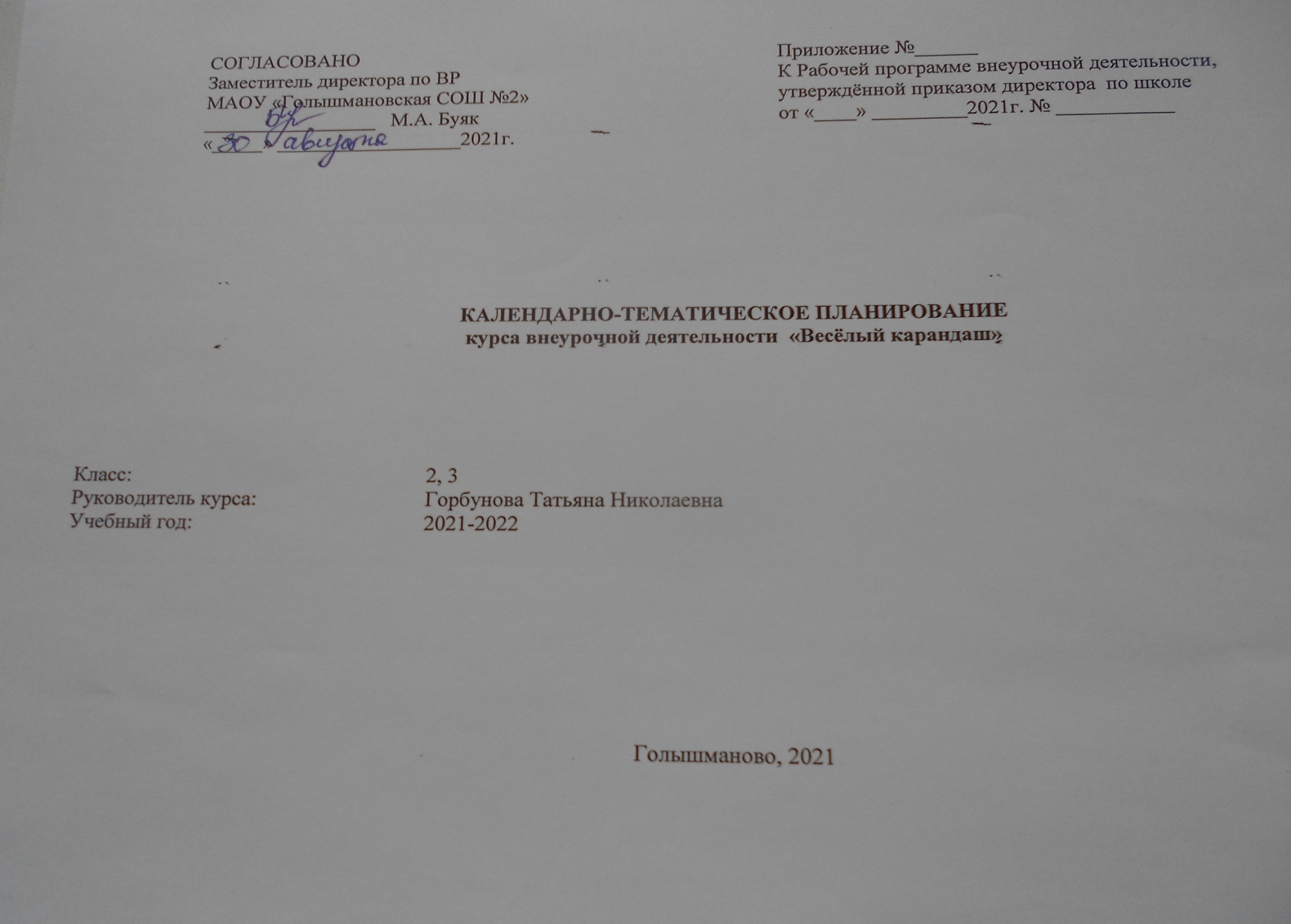 Календарно-тематическое планирование2 класс (34 часа;1 час в неделю) 3 класс (34 часа;1 час в неделю)№ п/пТема2 класс3 класс1.Рисование с натуры (рисунок, живопись) 8 час8 час2. Рисование на темы 8 час8 час3.Декоративная работа 8 час8 час4.Лепка 3 час3 час5.Аппликация 3 час3 час6. Беседы об изобразительном искусстве и красоте вокруг нас 4 час4 час                                                                                       Всего:34 час34 час№ урокаДата проведенияРаздел/ТемаРаздел/ТемаКол-во часовКол-во часовВид деятельностиВид деятельностиПланируемые результатыПланируемые результатыПланируемые результатыПланируемые результаты№ урокаДата проведенияРаздел/ТемаРаздел/ТемаКол-во часовКол-во часовВид деятельностиВид деятельностиУниверсальные учебные действияУниверсальные учебные действияОсвоение предметных знаний(базовые понятия)Освоение предметных знаний(базовые понятия)1 четверть (9 ч)    Мы рисуем осень (9 ч)1 четверть (9 ч)    Мы рисуем осень (9 ч)1 четверть (9 ч)    Мы рисуем осень (9 ч)1 четверть (9 ч)    Мы рисуем осень (9 ч)1 четверть (9 ч)    Мы рисуем осень (9 ч)1 четверть (9 ч)    Мы рисуем осень (9 ч)1 четверть (9 ч)    Мы рисуем осень (9 ч)1 четверть (9 ч)    Мы рисуем осень (9 ч)1 четверть (9 ч)    Мы рисуем осень (9 ч)1 четверть (9 ч)    Мы рисуем осень (9 ч)1 четверть (9 ч)    Мы рисуем осень (9 ч)1 четверть (9 ч)    Мы рисуем осень (9 ч)1Беседа «Родная природа в творчестве русских художников».Беседа «Родная природа в творчестве русских художников».11Практическая работа.Практическая работа.Л.:(смыслообразование, самоопределение и нравственно-этическая ориентация)П.:(логические- анализ объектов с целью выделения в них существенных признаков, общеучебные - выделять и формулировать при помощи учителя познавательнуюК.:(инициативное сотрудничество, планирование учебного сотрудничества, взаимодействиеЛ.:(смыслообразование, самоопределение и нравственно-этическая ориентация)П.:(логические- анализ объектов с целью выделения в них существенных признаков, общеучебные - выделять и формулировать при помощи учителя познавательнуюК.:(инициативное сотрудничество, планирование учебного сотрудничества, взаимодействиеПонимать элементарные основы изобразительного языка искусства: композиция (на примере картин русских художников)Понимать элементарные основы изобразительного языка искусства: композиция (на примере картин русских художников)2РН. Наброски листьев простых форм с передачей общего цвета натуры. Красота осенних листьев.РН. Наброски листьев простых форм с передачей общего цвета натуры. Красота осенних листьев.11Практическая работа.Практическая работа.Л.:(самоопределение - внутренняя позиция школьника на основе положительного отношения к школе;- принятие образа «хорошего ученика» cмыслообразование- мотивация учебной деятельности)Р.:самоконтроль процесса и результатов деятельности целеполагание-преобразовывать практическую задачу в познавательную;Л.:(самоопределение - внутренняя позиция школьника на основе положительного отношения к школе;- принятие образа «хорошего ученика» cмыслообразование- мотивация учебной деятельности)Р.:самоконтроль процесса и результатов деятельности целеполагание-преобразовывать практическую задачу в познавательную;Знать термины спектр, натура.Знать термины спектр, натура.3Л. Приёмы работы с пластилином. Лепка с натуры фруктов. Осенние подарки природы.Л. Приёмы работы с пластилином. Лепка с натуры фруктов. Осенние подарки природы.11Практическая деятельность.Практическая деятельность.П.:(логические – знают особенности обемных фигур, общеучебные - выделять и формулировать при помощи учителя познавательную цельК.:(Инициативное сотрудничество  - ставить вопросы; обращаться за помощью)П.:(логические – знают особенности обемных фигур, общеучебные - выделять и формулировать при помощи учителя познавательную цельК.:(Инициативное сотрудничество  - ставить вопросы; обращаться за помощью)Уметь : Лепка с «натуры» «Дары осени»Знакомство с натюрмортом. Изучение формы овощей и фруктов. .НатюрмортУметь : Лепка с «натуры» «Дары осени»Знакомство с натюрмортом. Изучение формы овощей и фруктов. .Натюрморт4РН. Рисование с натуры овощей и фруктов (морковь, огурец, яблоко, груша).РН. Рисование с натуры овощей и фруктов (морковь, огурец, яблоко, груша).11Рисование с натуры.Рисование с натуры.П.:- ориентироваться в своей системе знаний: отличать новое от уже   известного с помощью учителя;- добывать новые знания: находить ответы на вопросы, используя учебник, свой жизненный опыт и информацию, полученную на уроке;К. - донести свою позицию до других: оформлять свою мысль в рисунках, доступных для изготовления изделиях;- слушать и понимать речь другихП.:- ориентироваться в своей системе знаний: отличать новое от уже   известного с помощью учителя;- добывать новые знания: находить ответы на вопросы, используя учебник, свой жизненный опыт и информацию, полученную на уроке;К. - донести свою позицию до других: оформлять свою мысль в рисунках, доступных для изготовления изделиях;- слушать и понимать речь другихИзображать живопись.Изображать живопись.5РН. Тёплые и холодные цвета спектра. В сентябре у рябины именины.РН. Тёплые и холодные цвета спектра. В сентябре у рябины именины.Практическая работа.Практическая работа.Л.: (смыслообразование, самоопределение и нравственно-этическая ориентация)П.: (логические- анализ объектов с целью выделения в них существен ных признаков, общеучебные - выделять и формулировать при помощи учителя познавательнуюК.: (инициативное сотрудничество, планирование учебного сотрудничества, взаимодействиеЛ.: (смыслообразование, самоопределение и нравственно-этическая ориентация)П.: (логические- анализ объектов с целью выделения в них существен ных признаков, общеучебные - выделять и формулировать при помощи учителя познавательнуюК.: (инициативное сотрудничество, планирование учебного сотрудничества, взаимодействиеЗнать: тёплые - холодные цвета.Знать: тёплые - холодные цвета.6ДР. Народно – прикладное искусство: городецкая роспись. Узор в круге из расти-тельных форм.ДР. Народно – прикладное искусство: городецкая роспись. Узор в круге из расти-тельных форм.11Роспись.Роспись.П.: (логические- анализ объектов с целью выделения в них существен ных признаков, общеучебные - выделять и формулировать при помощи учителя познавательную цельП.: (логические- анализ объектов с целью выделения в них существен ных признаков, общеучебные - выделять и формулировать при помощи учителя познавательную цельСоздавать: орнамент, ритм.Создавать: орнамент, ритм.7РН. Композиция в изобразите-льном искусстве. Сюжеты «Осень в городе», «Осень в деревне».РН. Композиция в изобразите-льном искусстве. Сюжеты «Осень в городе», «Осень в деревне».Беседа, практическая работа.Беседа, практическая работа.Л.: Рисование с натуры «Дары осени»Знакомство с натюрмортом. Изучение формы овощей и фруктовНатюрмортЛ.: Рисование с натуры «Дары осени»Знакомство с натюрмортом. Изучение формы овощей и фруктовНатюрмортЗнать: пейзаж, композиция.Уметь: изображать осенний лес, используя выразительные возможности материалов, работать пастелью, мелками, акварельюЗнать: пейзаж, композиция.Уметь: изображать осенний лес, используя выразительные возможности материалов, работать пастелью, мелками, акварелью8ДР. Контрастные цвета. Узор в круге, полосе «Цветы и ягоды»ДР. Контрастные цвета. Узор в круге, полосе «Цветы и ягоды»11Рисование орнамента в кругеРисование орнамента в кругеР.: определят  и формулировать  цель деятельности на уроке с помощью учителя;- учиться высказывать своё предположение (версию) на основе работы с иллюстрацией учебника:- учиться готовить рабочее место и выполнять практическую работу по предложенному учителем плану с опорой на образцы, рисуР.: определят  и формулировать  цель деятельности на уроке с помощью учителя;- учиться высказывать своё предположение (версию) на основе работы с иллюстрацией учебника:- учиться готовить рабочее место и выполнять практическую работу по предложенному учителем плану с опорой на образцы, рисуУметь: работать акварелью, контраст.Уметь: работать акварелью, контраст.9ДР. История создания русской матрёшки. Наряд русской красавицыДР. История создания русской матрёшки. Наряд русской красавицы11Рассматривание и обсуждение илл. материала.Рассматривание и обсуждение илл. материала.П.: (логические- анализ объектов с целью выделения в них существен ных признаков, общеучебные - выделять и формулировать при помощи учителя познавательную цельП.: (логические- анализ объектов с целью выделения в них существен ных признаков, общеучебные - выделять и формулировать при помощи учителя познавательную цельЗнать: основные краски. Полхов - Майдан.Знать: основные краски. Полхов - Майдан.2 четверть (7 ч)  Мы рисуем сказку (7 ч)2 четверть (7 ч)  Мы рисуем сказку (7 ч)2 четверть (7 ч)  Мы рисуем сказку (7 ч)2 четверть (7 ч)  Мы рисуем сказку (7 ч)2 четверть (7 ч)  Мы рисуем сказку (7 ч)2 четверть (7 ч)  Мы рисуем сказку (7 ч)2 четверть (7 ч)  Мы рисуем сказку (7 ч)2 четверть (7 ч)  Мы рисуем сказку (7 ч)2 четверть (7 ч)  Мы рисуем сказку (7 ч)2 четверть (7 ч)  Мы рисуем сказку (7 ч)2 четверть (7 ч)  Мы рисуем сказку (7 ч)2 четверть (7 ч)  Мы рисуем сказку (7 ч)10Беседа «Художники -анималисты».Беседа «Художники -анималисты».11Рассматривание и обсуждение илл. материала.Рассматривание и обсуждение илл. материала.Л.:-учебно-познавательный интерес к новому учебному материалу и способам решения новой задачи.Л.:-учебно-познавательный интерес к новому учебному материалу и способам решения новой задачи.Понимать: элементарные основы изобразительного языка художников - анималистовПонимать: элементарные основы изобразительного языка художников - анималистов11АП. Силуэт в изобразительном искусстве. Сказочная птица или сказочная рыбка.АП. Силуэт в изобразительном искусстве. Сказочная птица или сказочная рыбка.11Работа с акварелью.Работа с акварелью.Л.:-учебно-познавательный интерес к новому учебному материалу и способам решения новой задачи.Р.:-умеет организовывать своё рабочее место и работу.-принимает и сохраняет учебную задачу.П.:-осуществляет выбор наиболее эффективных способов решения задач.К.: -формулирует собственное мнение и позицию;-задаёт вопросы, необходимые для организации собственной деятельностиЛ.:-учебно-познавательный интерес к новому учебному материалу и способам решения новой задачи.Р.:-умеет организовывать своё рабочее место и работу.-принимает и сохраняет учебную задачу.П.:-осуществляет выбор наиболее эффективных способов решения задач.К.: -формулирует собственное мнение и позицию;-задаёт вопросы, необходимые для организации собственной деятельностиСоблюдать пропорции, силуэт.Соблюдать пропорции, силуэт.12РТ. Иллюстрации к русским народным сказкам. Иллюстрирование сказки «Гуси-лебеди»РТ. Иллюстрации к русским народным сказкам. Иллюстрирование сказки «Гуси-лебеди»11Рассматривание и обсуждение илл. материала.Рассматривание и обсуждение илл. материала.Л.:-Развитие интереса и любви детей к творчеству ведущих художников книги.П.:-Продолжение знакомства с живописью как видом изобразительного искусства, иллюстрациями Ю. Васнецова, Е. Рачёва, В. -Конашевича к русским народным сказкам;-Обучение последовательности выполнения иллюстраций к сказке «Гуси-лебеди»;Р.:-Осмысленно выбрать сюжет сказки; прием и техники работы;-Выполнять работу, руководствуясь по выбранному алгоритму;Развитие творческого воображения;Л.:-Развитие интереса и любви детей к творчеству ведущих художников книги.П.:-Продолжение знакомства с живописью как видом изобразительного искусства, иллюстрациями Ю. Васнецова, Е. Рачёва, В. -Конашевича к русским народным сказкам;-Обучение последовательности выполнения иллюстраций к сказке «Гуси-лебеди»;Р.:-Осмысленно выбрать сюжет сказки; прием и техники работы;-Выполнять работу, руководствуясь по выбранному алгоритму;Развитие творческого воображения;Работать с ограниченной палитрой, иллюстрацией.Работать с ограниченной палитрой, иллюстрацией.13ДР. Орнаментальная полоса. Простой узор из элементов хохломской азбуки.ДР. Орнаментальная полоса. Простой узор из элементов хохломской азбуки.11Рисование орнамента в кругеРисование орнамента в кругеП.:-создаёт и преобразовывает модели и схемы для решения задач.К.:-осуществляет взаимный контроль и оказывает в сотрудничестве необходимую помощь.П.:-создаёт и преобразовывает модели и схемы для решения задач.К.:-осуществляет взаимный контроль и оказывает в сотрудничестве необходимую помощь.Создавать узоры. Хохлома.Создавать узоры. Хохлома.14РН. Понятие о графике. Сказка в лесу.РН. Понятие о графике. Сказка в лесу.11Графическая работаГрафическая работаП.:Осуществлять для решения учебных задач операции анализа, синтеза, сравнения, классификации, устанавливать причинно-следственные связи, делать обобщения, выводы.Р.: волевая саморегуляция, контроль в форме сличения способа действия и его результата с заданным эталономК:Потребность в общении с учителемУмение слушать и вступать в диалогП.:Осуществлять для решения учебных задач операции анализа, синтеза, сравнения, классификации, устанавливать причинно-следственные связи, делать обобщения, выводы.Р.: волевая саморегуляция, контроль в форме сличения способа действия и его результата с заданным эталономК:Потребность в общении с учителемУмение слушать и вступать в диалогЗнать: графические художественные материалы.Уметь: изображать зимний лес, используя графические материалыЗнать: графические художественные материалы.Уметь: изображать зимний лес, используя графические материалы15ДР. Русское народное творчество. Городецкая роспись.ДР. Русское народное творчество. Городецкая роспись.11Работа с ограниченной палитрой.Работа с ограниченной палитрой.Л.:(смыслообразование, самоопределение и нравственно-этическая ориентация)Л.:(смыслообразование, самоопределение и нравственно-этическая ориентация)Определять: городецкую роспись. Цветовую гамму.Определять: городецкую роспись. Цветовую гамму.16АП. Композиция из простых геометрических форм разных материалов. Поздравительная открытка.АП. Композиция из простых геометрических форм разных материалов. Поздравительная открытка.11Рисование впечатлений от новогодних праздников.Рисование впечатлений от новогодних праздников.Л.: -учебно-познавательный интерес к новому учебному материалу и способам решения новой задачи.Р.: -умеет организовывать своё рабочее место и работу.-принимает и сохраняет учебную задачу.Л.: -учебно-познавательный интерес к новому учебному материалу и способам решения новой задачи.Р.: -умеет организовывать своё рабочее место и работу.-принимает и сохраняет учебную задачу.Понимать: композиция, геометрические фигуры.Понимать: композиция, геометрические фигуры.3 четверть (10 ч)  Мои друзья (10 ч)3 четверть (10 ч)  Мои друзья (10 ч)3 четверть (10 ч)  Мои друзья (10 ч)3 четверть (10 ч)  Мои друзья (10 ч)3 четверть (10 ч)  Мои друзья (10 ч)3 четверть (10 ч)  Мои друзья (10 ч)3 четверть (10 ч)  Мои друзья (10 ч)3 четверть (10 ч)  Мои друзья (10 ч)3 четверть (10 ч)  Мои друзья (10 ч)3 четверть (10 ч)  Мои друзья (10 ч)3 четверть (10 ч)  Мои друзья (10 ч)3 четверть (10 ч)  Мои друзья (10 ч)17Беседа «Дети в изобразительном искусстве». Художники -портретисты: И.Репин, В.Серов.Беседа «Дети в изобразительном искусстве». Художники -портретисты: И.Репин, В.Серов.11Наблюдение, сравнение.Наблюдение, сравнение.П.: Осуществлять для решения учебных задач операции анализа, синтеза, сравнения, классификации, устанавливать причинно-следственные связи, делать обобщения, выводы.Р.: Формирование социальной роли ученика. Формирование положительногоотношения к учениюК: Потребность в общении с учителемУмение слушать и вступать в диалогЗнать: художников – портретистовУмение отличать портрет от других жанров изобразительного искусства.Знать: художников – портретистовУмение отличать портрет от других жанров изобразительного искусства.Знать: художников – портретистовУмение отличать портрет от других жанров изобразительного искусства.18РН. Зимние забавы.РН. Зимние забавы.11Работа с ограниченной палитрой.Работа с ограниченной палитрой.П.: - перерабатывать полученную информацию: делать выводы в результате совместной работы всего класса;- перерабатывать полученную информацию: сравнивать и группировать  предметы и их образы;Разбираться в жанровой живописи.Разбираться в жанровой живописи.Разбираться в жанровой живописи.19Л.Лепка животных. Друг детства.Л.Лепка животных. Друг детства.11Творческая работа.Творческая работа.Л.: - самостоятельно определять и объяснять свои чувства и ощущения, возникающие в результате созерцания, рассуждения, обсуждения, самыепростые общие для всех людей правила поведения (основыобщечеловеческих нравственных ценностей);Р.: - с помощью учителя объяснять выбор наиболее подходящих длявыполнения задания материалов и инструментов.Жанр анималистики. Анатомия, пропорции.Умение отличать анималистический жанр от других жанров изобразительного искусстваРассказывать о красоте природы, о животных. Наблюдать за изображениями животных: изгиб тела, стройность лап, шеи, пластика переходов одной части тела в другую. Выделять особенности животных. Наблюдать за пропорциями частей тела животных.Жанр анималистики. Анатомия, пропорции.Умение отличать анималистический жанр от других жанров изобразительного искусстваРассказывать о красоте природы, о животных. Наблюдать за изображениями животных: изгиб тела, стройность лап, шеи, пластика переходов одной части тела в другую. Выделять особенности животных. Наблюдать за пропорциями частей тела животных.Жанр анималистики. Анатомия, пропорции.Умение отличать анималистический жанр от других жанров изобразительного искусстваРассказывать о красоте природы, о животных. Наблюдать за изображениями животных: изгиб тела, стройность лап, шеи, пластика переходов одной части тела в другую. Выделять особенности животных. Наблюдать за пропорциями частей тела животных.20РТ. Создание образа природы: небо с облаками, снегопада.РТ. Создание образа природы: небо с облаками, снегопада.11СамостоятельнаяСамостоятельнаяЛ.: (смыслообразование и нравственно-этическая ориентация)К.: (Инициативное сотрудничество - ставить вопросы; обращаться за помощью:Планирование учебного сотрудничества:- задавать вопросы, необходимые для организации собственной деятельности и сотрудничества с партнёром)Знать: Цвет, мазок, линия, пятно.Уметь: изображать живописными материалами контрастные состояния природы.Знать: Цвет, мазок, линия, пятно.Уметь: изображать живописными материалами контрастные состояния природы.Знать: Цвет, мазок, линия, пятно.Уметь: изображать живописными материалами контрастные состояния природы.21РН. Рисование лица человека. Изображение женского сказочного образа.РН. Рисование лица человека. Изображение женского сказочного образа.11Рисование любимых сказок и сказочных героев.Рисование любимых сказок и сказочных героев.Л.: Научиться различать основные и составные, холодные и тёплые тона; выполнять рисунок с натуры; работать кистью и акварели.Портрет. Умение отличать  сказочно – былинный жанр от других жанров изобразительного искусства.Рисование фигуры человека в одежде.Портрет. Умение отличать  сказочно – былинный жанр от других жанров изобразительного искусства.Рисование фигуры человека в одежде.Портрет. Умение отличать  сказочно – былинный жанр от других жанров изобразительного искусства.Рисование фигуры человека в одежде.22Л. Лепка фигуры человека в движении.Л. Лепка фигуры человека в движении.11Практическая работа.Практическая работа.П.: Осуществлять для решения учебных задач операции анализа, синтеза, сравнения, классификации, устанавливать причинно-следственные связи, делать обобщения, выводы.Р.: Формирование социальной роли ученика. Формирование положительногоОтношения к учениюК.: Потребность в общении с учителемУмение слушать и вступать в диалогИметь представление: о способах передачи характера в объемном изображении человека. Уметь: работать с пластилином.Знание понятия «скульптура», правил работы с пластичными материалами. Умение различать произведения искусства на плоскости и в пространстве, подбирать материалы для изображения животного в пространстве.Иметь представление: о способах передачи характера в объемном изображении человека. Уметь: работать с пластилином.Знание понятия «скульптура», правил работы с пластичными материалами. Умение различать произведения искусства на плоскости и в пространстве, подбирать материалы для изображения животного в пространстве.Иметь представление: о способах передачи характера в объемном изображении человека. Уметь: работать с пластилином.Знание понятия «скульптура», правил работы с пластичными материалами. Умение различать произведения искусства на плоскости и в пространстве, подбирать материалы для изображения животного в пространстве.23РТ. Истории войн, сражений, побед. Изображение богатырей, их щитов.РТ. Истории войн, сражений, побед. Изображение богатырей, их щитов.11Рассматривание и обсуждение илл. материалаРассматривание и обсуждение илл. материалаР.: (целеполагание, планирование,осуществление учебных действий, прогнозирование, самоконтроль, коррекция, оценка, саморегуляция)П.: (общеучебные - выделять и формулировать при помощи учителя познавательную цельПонимать: батальный жанр. Форму одежды солдат разных времён и народов.Понимать: батальный жанр. Форму одежды солдат разных времён и народов.Понимать: батальный жанр. Форму одежды солдат разных времён и народов.24ДР. Художественная роспись. Украшение вырезанных изделий в технике гжели.ДР. Художественная роспись. Украшение вырезанных изделий в технике гжели.11Творческая работаТворческая работаП.: Осуществлять для решения учебных задач операции анализа, синтеза, сравнения, классификации, устанавливать причинно-следственные связи, делать обобщения, выводы.Р.: Формирование социальной роли ученика. Формирование положительногоотношения к учениюРазбираться в видах декоративно-прикладного искусства гжель и т.д.Разбираться в видах декоративно-прикладного искусства гжель и т.д.Разбираться в видах декоративно-прикладного искусства гжель и т.д.25АП. Открытка к празднику.АП. Открытка к празднику.11АппликацияАппликацияР.: Формирование социальной роли ученика. Формирование положительногоотношения к учениюК.: Потребность в общении с учителемУмение слушатьЗнание понятия «аппликация», техники выполнения аппликации; видов выразительности, правил техники безопасности при работе с ножницами. Умение передавать настроение композиции цветом, работать в группе, распределять обязанности, планировать свою работу, составлять композицию, последовательно ее выполнять.Знание понятия «аппликация», техники выполнения аппликации; видов выразительности, правил техники безопасности при работе с ножницами. Умение передавать настроение композиции цветом, работать в группе, распределять обязанности, планировать свою работу, составлять композицию, последовательно ее выполнять.Знание понятия «аппликация», техники выполнения аппликации; видов выразительности, правил техники безопасности при работе с ножницами. Умение передавать настроение композиции цветом, работать в группе, распределять обязанности, планировать свою работу, составлять композицию, последовательно ее выполнять.26РТ. Тематическая композиция. Весна наступает.РТ. Тематическая композиция. Весна наступает.11Рассматривание и обсуждение илл. материалаРассматривание и обсуждение илл. материалаЛ.:-учебно-познавательный интерес к новому учебному материалу и способам решения новой задачиЗнать. Основной цвет изображаемых объектов.Наблюдение видеть прекрасное, любить родную природу.Знать. Основной цвет изображаемых объектов.Наблюдение видеть прекрасное, любить родную природу.Знать. Основной цвет изображаемых объектов.Наблюдение видеть прекрасное, любить родную природу.4 четверть (8 ч)  С чего начинается Родина (8 ч)4 четверть (8 ч)  С чего начинается Родина (8 ч)4 четверть (8 ч)  С чего начинается Родина (8 ч)4 четверть (8 ч)  С чего начинается Родина (8 ч)4 четверть (8 ч)  С чего начинается Родина (8 ч)4 четверть (8 ч)  С чего начинается Родина (8 ч)4 четверть (8 ч)  С чего начинается Родина (8 ч)4 четверть (8 ч)  С чего начинается Родина (8 ч)4 четверть (8 ч)  С чего начинается Родина (8 ч)4 четверть (8 ч)  С чего начинается Родина (8 ч)4 четверть (8 ч)  С чего начинается Родина (8 ч)4 четверть (8 ч)  С чего начинается Родина (8 ч)27Беседа «Выдающиеся русские художники второй половины XIX в.11БеседаБеседаЛ.: -учебно-познавательный интерес к новому учебному материалу и способам решения новой задачиП.: - добывать новые знания: находить ответы на вопросы, используя учебник, свой жизненный опыт и информацию, полученную на уроке;К. - донести свою позицию до других- слушать и понимать речь других.Л.: -учебно-познавательный интерес к новому учебному материалу и способам решения новой задачиП.: - добывать новые знания: находить ответы на вопросы, используя учебник, свой жизненный опыт и информацию, полученную на уроке;К. - донести свою позицию до других- слушать и понимать речь других.Л.: -учебно-познавательный интерес к новому учебному материалу и способам решения новой задачиП.: - добывать новые знания: находить ответы на вопросы, используя учебник, свой жизненный опыт и информацию, полученную на уроке;К. - донести свою позицию до других- слушать и понимать речь других.Л.: -учебно-познавательный интерес к новому учебному материалу и способам решения новой задачиП.: - добывать новые знания: находить ответы на вопросы, используя учебник, свой жизненный опыт и информацию, полученную на уроке;К. - донести свою позицию до других- слушать и понимать речь других.Знать: традиции реализма28РТ. Изображение природы в различных состояниях.11Рассматривание и обсуждение илл. материалаРассматривание и обсуждение илл. материалаП.: Осуществлять для решения учебных задач операции анализа, синтеза, сравнения, классификации, устанавливать причинно-следственные связи, делать обобщения, выводы.Р: Формирование социальной роли ученика. Формирование положительногоотношения к учениюК: Потребность в общении с учителемУмение слушать и вступать в диалогП.: Осуществлять для решения учебных задач операции анализа, синтеза, сравнения, классификации, устанавливать причинно-следственные связи, делать обобщения, выводы.Р: Формирование социальной роли ученика. Формирование положительногоотношения к учениюК: Потребность в общении с учителемУмение слушать и вступать в диалогП.: Осуществлять для решения учебных задач операции анализа, синтеза, сравнения, классификации, устанавливать причинно-следственные связи, делать обобщения, выводы.Р: Формирование социальной роли ученика. Формирование положительногоотношения к учениюК: Потребность в общении с учителемУмение слушать и вступать в диалогП.: Осуществлять для решения учебных задач операции анализа, синтеза, сравнения, классификации, устанавливать причинно-следственные связи, делать обобщения, выводы.Р: Формирование социальной роли ученика. Формирование положительногоотношения к учениюК: Потребность в общении с учителемУмение слушать и вступать в диалогЗнать: теплые и холодные тона29РТ. Полёт на другую планету.11РисованиеРисованиеЛ.: -учебно-познавательный интерес к новому учебному материалу и способам решения новой задачиР.: -умеет организовывать своё рабочее место и работу.-принимает и сохраняет учебную задачу.П.: - перерабатывать полученную информацию: сравнивать и группировать предметы и их образы;- преобразовывать информацию из однойформы в другую – изделия,художественные образы.К.: -формулирует собственное мнение и позицию;-задаёт вопросы, необходимые для организации собственной деятельностиЛ.: -учебно-познавательный интерес к новому учебному материалу и способам решения новой задачиР.: -умеет организовывать своё рабочее место и работу.-принимает и сохраняет учебную задачу.П.: - перерабатывать полученную информацию: сравнивать и группировать предметы и их образы;- преобразовывать информацию из однойформы в другую – изделия,художественные образы.К.: -формулирует собственное мнение и позицию;-задаёт вопросы, необходимые для организации собственной деятельностиЛ.: -учебно-познавательный интерес к новому учебному материалу и способам решения новой задачиР.: -умеет организовывать своё рабочее место и работу.-принимает и сохраняет учебную задачу.П.: - перерабатывать полученную информацию: сравнивать и группировать предметы и их образы;- преобразовывать информацию из однойформы в другую – изделия,художественные образы.К.: -формулирует собственное мнение и позицию;-задаёт вопросы, необходимые для организации собственной деятельностиЛ.: -учебно-познавательный интерес к новому учебному материалу и способам решения новой задачиР.: -умеет организовывать своё рабочее место и работу.-принимает и сохраняет учебную задачу.П.: - перерабатывать полученную информацию: сравнивать и группировать предметы и их образы;- преобразовывать информацию из однойформы в другую – изделия,художественные образы.К.: -формулирует собственное мнение и позицию;-задаёт вопросы, необходимые для организации собственной деятельностиВыбирать: спектр в пределах наборов акварельных красок30РТ. Иллюстрирование произведения С.Есенина «Берёза».11Наблюдение, сравнение.Наблюдение, сравнение.Л.: - самостоятельно определять и объяснять свои чувства и ощущения, возникающие в результате созерцания, рассуждения, обсуждения, самыепростые общие для всех людей правила поведения (основы общечеловеческих  нравственных ценностей);К. - донести свою позицию до других: оформлять свою мысль в рисунках,доступных для изготовления изделиях;- слушать и понимать речь других.Л.: - самостоятельно определять и объяснять свои чувства и ощущения, возникающие в результате созерцания, рассуждения, обсуждения, самыепростые общие для всех людей правила поведения (основы общечеловеческих  нравственных ценностей);К. - донести свою позицию до других: оформлять свою мысль в рисунках,доступных для изготовления изделиях;- слушать и понимать речь других.Л.: - самостоятельно определять и объяснять свои чувства и ощущения, возникающие в результате созерцания, рассуждения, обсуждения, самыепростые общие для всех людей правила поведения (основы общечеловеческих  нравственных ценностей);К. - донести свою позицию до других: оформлять свою мысль в рисунках,доступных для изготовления изделиях;- слушать и понимать речь других.Л.: - самостоятельно определять и объяснять свои чувства и ощущения, возникающие в результате созерцания, рассуждения, обсуждения, самыепростые общие для всех людей правила поведения (основы общечеловеческих  нравственных ценностей);К. - донести свою позицию до других: оформлять свою мысль в рисунках,доступных для изготовления изделиях;- слушать и понимать речь других.Знать: пространственные отношения31РН. Цветы нашей Родины.11Рисование весенних цветов.Рисование весенних цветов.Л.: -учебно-познавательный интерес к новому учебному материалу и способам решения новой задачиР.: -умеет организовывать своё рабочее место и работу.-принимает и сохраняет учебную задачу.П.: - перерабатывать полученную информацию: сравнивать и группировать предметы и их образы.Л.: -учебно-познавательный интерес к новому учебному материалу и способам решения новой задачиР.: -умеет организовывать своё рабочее место и работу.-принимает и сохраняет учебную задачу.П.: - перерабатывать полученную информацию: сравнивать и группировать предметы и их образы.Л.: -учебно-познавательный интерес к новому учебному материалу и способам решения новой задачиР.: -умеет организовывать своё рабочее место и работу.-принимает и сохраняет учебную задачу.П.: - перерабатывать полученную информацию: сравнивать и группировать предметы и их образы.Л.: -учебно-познавательный интерес к новому учебному материалу и способам решения новой задачиР.: -умеет организовывать своё рабочее место и работу.-принимает и сохраняет учебную задачу.П.: - перерабатывать полученную информацию: сравнивать и группировать предметы и их образы.Знать: пространственные отношения32РТ. Мы рисуем праздник. Праздничный салют.11Рисование салютаРисование салютаР.: (целеполагание, планирование, осуществление учебных действий, прогнозирование, самоконтроль, коррекция,оценка, саморегуляция)П.: (общеучебные - выделять и формулировать при помощи учителя познавательную цельР.: (целеполагание, планирование, осуществление учебных действий, прогнозирование, самоконтроль, коррекция,оценка, саморегуляция)П.: (общеучебные - выделять и формулировать при помощи учителя познавательную цельР.: (целеполагание, планирование, осуществление учебных действий, прогнозирование, самоконтроль, коррекция,оценка, саморегуляция)П.: (общеучебные - выделять и формулировать при помощи учителя познавательную цельР.: (целеполагание, планирование, осуществление учебных действий, прогнозирование, самоконтроль, коррекция,оценка, саморегуляция)П.: (общеучебные - выделять и формулировать при помощи учителя познавательную цельЗнать: спектр в пределах наборов акварельных красок33ДР. Изображение цветов, птиц для украшения11РисованиеРисованиеЛ.: (смыслообразование, самоопределе ние и нравственно-этическая ориентация) Л.: (смыслообразование, самоопределе ние и нравственно-этическая ориентация) Л.: (смыслообразование, самоопределе ние и нравственно-этическая ориентация) Л.: (смыслообразование, самоопределе ние и нравственно-этическая ориентация) Выбирать: палитру художника. Смешивание красок. Фриз34ДР. Здравствуй лето. Подведение итогов, выставка работ.11Р.: самоконтроль процесса и результатовдеятельностиК.: (инициативное сотрудничество)Р.: самоконтроль процесса и результатовдеятельностиК.: (инициативное сотрудничество)Р.: самоконтроль процесса и результатовдеятельностиК.: (инициативное сотрудничество)Р.: самоконтроль процесса и результатовдеятельностиК.: (инициативное сотрудничество)